Реквізити навчальної дисципліниПрограма навчальної дисципліниОпис навчальної дисципліни, її мета, предмет вивчання та результати навчанняЗасвоєння курсу «Системи технологій» дозволить майбутнім керівникам фірм вирішувати технічні й технологічні питання без залучення спеціалістів. Знання технології допомагає управлінцям аналізувати господарську діяльність виробництва, підприємств, об’єднань, галузей промисловості або міського господарства. Головне завдання керівника підприємства – забезпечити досягнення найбільшої ефективності суспільного виробництва при найменших витратах праці, машинного часу, сировини, матеріалів і енергії. Метою кожної фірми в умовах є максимізація прибутку або отримання соціального ефекту. У зв’язку з цим керівниками фірми здебільшого працюють люди з підготовкою в галузі менеджменту, економіки, фінансів, з юридичною освітою. У сучасних умовах менеджер часто повинен сам вирішувати технічні й технологічні питання без залучення спеціалістів.Технологія впливає на економічну стабільність підприємства, на міцність його позицій на ринку. Це потребує від керівників фірм повсякденної уваги до проблем конструювання і технологій. Тому в навчальних планах підготовки маркетологів і економістів відводиться час для технічних дисциплін.В сучасних умовах технічна підготовка менеджерів більш універсальна. Молодий спеціаліст повинен добре знати технологію галузі, де він працюватиме, бути конкурентоспроможним на ринку праці.Мета курсу - сформувати у майбутніх фахівців поняття про суспільне виробництво щодо технологічних процесів і устаткування, що використовуються в різних галузях, які відрізняються між собою технологічними процесами, матеріально-виробничою базою, знаряддями праці, професійними кадрами тощо.Вивчення дисципліни дасть студенту:знання щодо цілісного сприйняття процесу функціонування промислового комплексу;знання про загальні положення здійснення технологічного процесу;орієнтування майбутньої практичної діяльності студентів на ефективне господарювання;знання про основну фізико-хімічну суть явищ, які відбуваються при одержані і переробці сировини і матеріалів;знання про найбільш поширені технології і устаткування при виготовленні продукції;уміння проводити комплексний аналіз технологічного процесу виготовлення продукції; уміння визначати та порівнювати показники технологічності; уміння виявляти резерви у технологічному процесі; уміння визначати економічну ефективність від впровадження у виробництво нових технологічних розробок, винаходів тощо.Пререквізити та постреквізити дисципліни (місце в структурно-логічній схемі навчання за відповідною освітньою програмою)Для успішного засвоєння дисципліни необхідні базові знання із дисциплін «Регіональна економіка», «Національна економіка». Дисциплін які базуються на результатах навчання з даної дисципліни «Логістика в організації міжнародних перевезень», «Економіка зарубіжних країн», «Фінансова діяльність підприємства».Зміст навчальної дисципліни Тема 1. Технологія виробництва чавуну.Тема 2. Технологія виробництва сталі.Тема 3. Класифікація та властивості чавунів та сталейТема 4. Технологія виробництва кольорових металів.Тема 5: Технології  термічної обробки металів і сплавівТема 6. Технології одержання заготовок пластичним деформуваннямТема 7. Виробництво заготівок методом лиття та обробка їх у деталіТема 8. Технологічні процеси  одержання нероз’ємних з’єднаньТема 9. Технології механічної обробка заготовок деталей машинТема 10. Фізико-хімічні методи обробки деталей. Тема 11. Технологічні процеси виробництва будівельних матеріалівТема 12. Технологічні процеси деревообробної промисловостіНавчальні матеріали та ресурси1. Основна література1. Остапчук М.В., Рибак А.І. Системи технологій : Навч. посіб. - К.: ЦУЛ, 2003.-888 с.2. Збожна О.М. Основи технології: Навч. посіб. – Вид. 2-е, змін.і доп. – Тернопіль: Карт-бланш, 2002. – 486 с. – іл.3. Желібо Є.П., Анопко Д.В., Буслик В.М., Авраменко М.А., Петрик Л.С., Пирч В.П.Основи технологій виробництва в галузях народного господарства: Навч. посіб.  – К.: Кондор, 2005. – 716 с.4. Дубровська Г.М., Ткаченко А.П. Системи сучасних технологій: Навч. посібн./За ред. Ткаченка А.П. – К.: ЦНЛ, 2004. – 352 с. 5. Остапчук М.В., Сердюк Л.В., Овсянникова Л.К. Система технологій. Підручник. – К. ЦУЛ, 2007. - 368 с. 6. Деречин В.В., Дубовин Ф.Е., Павленко В.В. Системы технологий: Ч. I и Ч. II. – Одесса: Агитатор, 2001. – 300 с. 7.  Дудко П. Д. Основы технологических систем. Харьков. – ХГЭУ, 2002. – 248 с.8.  Тютюнников Ю.Б. Системы технологий. – Харьков: ИД «ИНЖЕК», 2004. – 368 с.9. Юрченко Л.І. Технології в системі економічних і соціально-економічних змін: Навч. посібник. – К.: Професіонал, 2004. – 176 с.2. Додаткова література1.  Дичковська О.В. Системи технологій: Навчальний посібник. Тернопіль: Економічна думка, 2004. – 251 с.2. Основы отраслевых технологий и организации производства: Учебник /Ю.М.Амосов. - К.: Политехника, 2002. 3. Под ред.  Гинберга А. М, Хохлова Б. А. Технология важнейших отраслей промышленности. Учебник для экономических специальностей ВУЗов – М.: Высшая школа, 1985. – 496 с.4. Лахтин Ю.М. Материаловедение. – М.: Машиностроение – М.: Высша школа, 1981. – 448 с.5. Тян Р.Б., Холод Б.І., Ткаченко В.А. Управління проектами: Підручник.- К.: ДУЕП, 2003.- 250 с. 6.  Данилевський В.В. Технология машиностроения. – М.: Высшая школа, 1984. – 320 с.7. Березівський П.С., Михалюк Н.І. Системи технологій. Навч. посіб./За редакцією П.С.Березівського. – К.: Центр навчальної літератури, 2006. – 288 с.Навчальний контентМетодика опанування навчальної дисципліни (освітнього компонента)Лекційні заняттяЛекція 1-2. ТЕХНОЛОГІЧНІ ПРОЦЕСИ МЕТАЛУРГІЇОсновні техніко-економічні показники та географія металургійної промисловості України. Її місце у світовій економіці.Вихідні матеріали, що використовуються при виробництві чавуну. Підготовка руди до плавки. Вогнетривкі матеріали. Конструкція доменної печі.Процеси відновлення і шлакоутворення в доменній печі.Продукти доменного виробництва.Лекція 3-4. ТЕХНОЛОГІЧНІ ПРОЦЕСИ МЕТАЛУРГІЇ1. Бесемерівський і томасівський способи виробництва сталі. 2. Киснево конверторна плавка. 3. Виробництво сталі мартенівським способом. 4. Технологія виплавка сталі в електропечах, розливання сталі.5. Класифікація та властивості чавунів та сталейЛекція 5. ТЕХНОЛОГІЧНІ ПРОЦЕСИ МЕТАЛУРГІЇВидобування та технології виробництва алюмініюВидобування та технології виробництва мідіВидобування та технології виробництва золотаЛекція 6-7. ЗАГОТІВЕЛЬНЕ ВИРОБНИЦТВО Машинобудування як найважливіша комплексна галузь Технології ливарного виробництва Технологія лиття в одноразові та напівсталі форми, Виготовлення виливків у металевих формах, виготовлення виливків за допомогою виплавлюваних та випалюваних моделей, Виготовлення виливків в оболонкових формах, лиття під тиском, відцентрове лиття заготівок).Лекція 8. Технології одержання заготовок пластичним деформуванням.1. Технологічні процеси холодного штампування, 2. Технології кування, типи обладнанняЛекція 9. Термічна обробка металів і сплавів1. Види термічної обробки та їх характеристики.2. Режими термічної обробки.3. Процеси які відбуваються в структурах металів і сплавів у результаті термічної обробкиЛекція 10. Технології зварювального виробництва.1. Поняття та суть зварювання2. Класи, види зварювання, їх характеристики та особливості технології.3. Сфери застосування різних видів зварюванняЛекція 11-12. ТЕХНОЛОГІЇ ОБРОБКИ ЗАГОТІВОК РІЗАННЯМТочність і якість обробки.Технології обробки зовнішніх поверхонь тіл обертання.Технології обробки отворів.Технології обробки площин.Лекція 13-14. ТЕХНОЛОГІЇ ОБРОБКИ ЗАГОТІВОК РІЗАННЯМТехнології обробки нарізі.Технології обробки зубчастих коліс.Оздоблювальні методи обробки.Фізико-хімічні методи обробки деталей.Лекція 15. ТЕХНОЛОГІЧНІ ПРОЦЕСИ ВИРОБНИЦТВА БУДІВЕЛЬНИХ МАТЕРІАЛІВ Загальна характеристика будівельного комплексу України. Географія розміщення та основні показники діяльності.В’яжучі будівельні матеріали: види та характеристика сировини, технологічні процеси отримання, класифікація та сфера застосування.Технологічні процеси отримання бетонів та залізобетону. Техніко-економічні показники виробництва. Сфера застосування.Лекція 16. ТЕХНОЛОГІЧНІ ПРОЦЕСИ ВИРОБНИЦТВА БУДІВЕЛЬНИХ МАТЕРІАЛІВ Технологічні процеси отримання керамічних будівельних матеріалів.Технологічні процеси отримання полімерних будівельних матеріалів.Лекція 17-18. ТЕХНОЛОГІЧНІ ПРОЦЕСИ ДЕРЕВООБРОБНОЇ ПРОМИСЛОВОСТІЗагальна характеристика деревообробної промисловості України.  Технологічні процеси при виробництві меблів. Технологічні процеси виробництва ДСП та ДВП. Технологічні процеси виробництва паперу. Переробка макулатури. Переваги та недоліки. Практичні заняттяОсновними цілями практичних занять є: закріплення теоретичних знань щодо суті технологічних процесів та особливостей їх застосування, отриманих студентами  на лекційних заняттях  і самостійній роботі  з першоджерелами.Практичне заняття 1. Технологічні процеси металургії.1. Системи технологій чорної металургії.2. Продукти доменного виробництва.3. Виробництво сталі.4. Техніко-економічні показники металургії.Практичне заняття 2. Процеси виробництва і обробки матеріалів із застосуванням додаткової енергії1. Застосування лазерного променю в галузях промисловості.2. Основні задачі та галузі застосування електрохімічних процесів. 3. Електролітичне одержання цинку та алюмінію.4. Плазмова обробка металів.Практичне заняття 3.  Технологічні процеси виробництв машинобудування1.Галузева структура машинобудування України.2. Виготовлення заготівок литтям.Обробка заготівок.1. Класифікація методів обробки заготівок. 2. Призначення і види термічної обробки. Практичне заняття 4. Технологічні процеси одержання нероз’ємних з’єднань1. Фізична суть і класифікація способів зварювання.2. Структура технологічного процесу.Практичне заняття 5. Спеціальні методи зварювання плавленням.Ознайомлення із сучасним зварювальним виробництвом у інституті електрозварювання ім. Є.О. Патона.Практичне заняття 6. Підготовка виробництва1. Машинобудування як комплексна галузь.2. Система СОНП.Практичне заняття 7. Механічна обробка заготівок деталей машин. Система технологічних процесів виробництв машинобудування.2. Механічна обробка заготовок деталей машин. Складальне виробництво.1. Технології складання виробів.2. Нормування складальних операцій.Практичне заняття 8. Технологічні процеси виробництва будівельних матеріалів.Технологічні процеси отримання в’яжучих будівельних матеріалів.Технологічні процеси отримання бетонів та залізобетону.Технологічні процеси отримання керамічних будівельних матеріалів.Практичне заняття 9. Технологічні процеси деревообробної промисловості.Технологічні процеси виробництва ДСП та ДВП. Технологічні процеси виробництва паперу. Самостійна робота студента/аспірантаПолітика та контрольПолітика навчальної дисципліни (освітнього компонента)Відвідування занять. Відвідування лекцій, практичних занять, а також відсутність на них, не оцінюється. Однак, студентам рекомендується відвідувати заняття, оскільки на них викладається теоретичний матеріал та розвиваються навички, необхідні для виконання семестрового індивідуального завдання. Система оцінювання орієнтована на отримання балів за активність студента, а також виконання завдань, які здатні розвинути практичні уміння та навички.Пропущені контрольні заходи оцінювання. Кожен студент має право відпрацювати пропущені з поважної причини (лікарняний, мобільність тощо) заняття за рахунок самостійної роботи. Детальніше за посиланням: https://kpi.ua/files/n3277.pdf.Роботи, які здаються із порушенням термінів без поважних причин, оцінюються на нижчу оцінку з врахуванням штрафних балів.У разі пропуску з поважної причини заняття, на якому проходив контрольний захід, - тестування можна написати в інший день за індивідуальним графіком;- завдання виконуються дистанційно, зберігаються та захищаються особисто на наступному відвіданому занятті.Процедура оскарження результатів контрольних заходів оцінювання. Студент може підняти будь-яке питання, яке стосується процедури контрольних заходів та очікувати, що воно буде розглянуто згідно із наперед визначеними процедурами. Студенти мають право аргументовано оскаржити результати контрольних заходів, пояснивши з яким критерієм не погоджуються відповідно до оціночного.Календарний контроль проводиться з метою підвищення якості навчання студентів та моніторингу виконання студентом вимог силабусу.Академічна доброчесність. Політика та принципи академічної доброчесності визначені у розділі 3 Кодексу честі Національного технічного університету України «Київський політехнічний інститут імені Ігоря Сікорського». Детальніше: https://kpi.ua/code.Норми етичної поведінки. Норми етичної поведінки студентів і працівників визначені у розділі 2 Кодексу честі Національного технічного університету України «Київський політехнічний інститут імені Ігоря Сікорського». Детальніше: https://kpi.ua/code. Інклюзивне навчання. Засвоєння знань та умінь в ході вивчення дисципліни може бути доступним для більшості осіб з особливими освітніми потребами, окрім здобувачів з серйозними вадами зору, які не дозволяють виконувати завдання за допомогою персональних комп’ютерів, ноутбуків та/або інших технічних засобів.Позааудиторні заняття. Передбачається в межах вивчення навчальної дисципліни участь в конференціях, форумах, круглих столах тощо. Призначення заохочувальних та штрафних балів. Відповідно до Положення про систему оцінювання результатів навчання сума всіх заохочувальних або штрафних балів не може перевищувати 10% рейтингової шкали оцінювання. Підготування до семінарських занять та контрольних заходів здійснюється під час самостійної роботи студентів з можливістю консультування з викладачем у визначений час консультацій або за допомогою електронного листування (електронна пошта, месенджери).Види контролю та рейтингова система оцінювання результатів навчання (РСО)Семестрова атестація проводиться у вигляді заліку. Для оцінювання результатів навчання застосовується 100-бальна рейтингова система та університетська шкала. Поточний контроль: участь у роботі семінарів, доповідання, підготування тематичних завдань, МКР, розрахункова робота (міжнародна економіка), реферат (економічна кібернетика, економіка бізнес-підприємства).Календарний контроль: провадиться двічі на семестр як моніторинг поточного стану виконання вимог силабусу.Семестровий контроль: залікУмови допуску до семестрового контролю: Якщо семестровий рейтинг більше 60 балів, виконані усі завдання з практичних занять,  виконано МКР, студент може не виходити на залікову контрольну роботу, а отримати оцінку «автоматом». 1. Виконання завдань у вигляді презентації на практичних заняттях:Ваговий бал – 20 балів за 1 презентацію на 1 практичному занятті. Максимальна кількість балів за роботу на практичних заняттях дорівнює 20×2 = 40 балів.2. Виконання практичних завдань на практичних заняттях:Ваговий бал – 20 балів за роботу на 1 практичному занятті. Максимальна кількість балів за роботу на практичних заняттях дорівнює 20×1 = 20 балів.3. Доповнення та активна робота на практичних заняттях:Ваговий бал – 2 бали за роботу на 1 практичному занятті. Максимальна кількість балів за роботу на практичних заняттях дорівнює 2×5 = 10 балів.4. Модульна контрольна роботаВаговий бал – 30  балів.Модульна контрольна робота містить сорок  питань тестового, розрахункового або відкритого (питання, яке вимагає розгорнутої текстової відповіді) типу, які оцінюються в 0,5 бали. За правильну відповідь на питання студент отримує 0,5  бали, неправильну – 0 балів. Студенти, які наприкінці семестру мають рейтинг менше 60 балів, а також ті, хто хоче підвищити оцінку, виконують залікову контрольну роботу. При цьому до балів за МКР (30 балів) додаються бали за відповіді на заліку і ця рейтингова оцінка є остаточною.Завдання залікової контрольної роботи складається з двох теоретичних питань  та одного практичного завдання різних тем даної дисципліни. Кожне питання залікової контрольної роботи оцінюється відповідно до системи оцінювання. (Тобто, 25 бал.×2 пит +20 бал. ×1 завд +30 МКР  =100 бал.)Таблиця відповідності рейтингових балів оцінкам за університетською шкалою: Додаткова інформація з дисципліни (освітнього компонента)Перелік питань, які виносяться на семестровий контроль подано, як Додаток А до силабусу.Дистанційне навчання через проходження онлайн-курсів за певною тематикою допускається за умови погодження зі студентами. У разі, якщо невелика кількість студентів має бажання пройти онлайн-курс за певною тематикою, вивчення матеріалу за допомогою таких курсів допускається, але студенти повинні виконати всі завдання, які передбачені у навчальній дисципліні.Виставлення оцінки за контрольні заходи шляхом перенесення результатів проходження онлайн-курсів не передбачено.Виконання практичних завдань, а також написання реферату, здійснюється під час самостійної роботи студентів у дистанційному режимі (з можливістю консультування з викладачем через електронну пошту, Telegram, Viber, ZOOM тощо).Робочу програму навчальної дисципліни (силабус):Складено доцент кафедри міжнародної економіки, к.е.н., доцент Сергій СавченкоУхвалено кафедрою міжнародної економіки (протокол № 11 від 12.05.2021)Погоджено Методичною комісією факультету менеджменту та маркетингу  (протокол № 10 від 15.06.2021)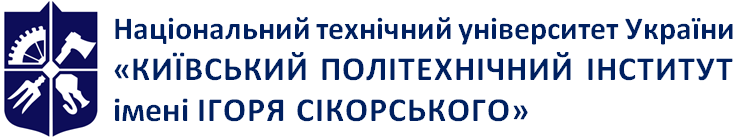 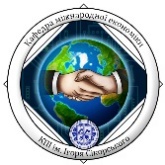 Кафедра міжнародної економікиСИСТЕМИ ТЕХНОЛОГІЙРобоча програма навчальної дисципліни (Силабус)Рівень вищої освітиПерший (бакалаврський) Галузь знань05 Соціальні та поведінкові наукиСпеціальність051 ЕкономікаОсвітня програмаМіжнародна економікаСтатус дисципліниза виборомФорма навчанняочна(денна)Рік підготовки, семестр2 курс, веснянийОбсяг дисципліни120 год/4 ECTSСеместровий контроль/ контрольні заходиЗалікРозклад занятьМова викладанняУкраїнськаІнформація про 
керівника курсу / викладачівЛектор: Кандидат економічних наук, доцент, Савченко Сергій Миколайович, savchenko-s-n@ukr.netПрактичні: Кандидат економічних наук, доцент, Савченко Сергій Миколайович, savchenko-s-n@ukr.netРозміщення курсуhttps://do.ipo.kpi.ua/course/view.php?id=3150№ з/пНазва питання, що виноситься на самостійне опрацюванняКількість годин СРС1Технологічні процеси металургійного комплексу. З’ясувати сировинну базу чорної металургії України. Маркування чавуну та класифікація сталей. Роль жароміцних і жаростійких сталей та сплавів у сучасній техніці. Інструментальні матеріали. 82Розвиток промисловості кольорових і рідкісних металів в Україні. Сировинна база кольорових і рідкісних металів в Україні. Значення в промисловому виробництві міді, алюмінію, титану, тугоплавких металів і їх сплавів.83Способи виготовлення і формування виробів з пластичних мас. Ознайомитись із способами переробки полімерів у вироби. Економічна доцільність застосування пластмас.84Технологічні процеси виробництв машинобудування Уточнити матеріали, які використовуються в машинобудуванні. Поняття про собівартість та її зв'язок з якістю промислової продукції.85Види обробки матеріалів. Ультразвуковий метод обробки. Застосування його у промисловому виробництві. Лазерні технології. Стан і тенденції розвитку порошкової металургії за кордоном.86Технології будівельного виробництва. Сировинна база виробництва керамічних матеріалів в Україні. Техніко-економічна характеристика виробництв силікатної промисловості.87Технологічні процеси у виробництві синтетичного каучуку та гуми. Сировинна база у виготовленні гумових виробів  та розвиток гумової промисловості. Визначити екологічні проблеми та охорона праці при виробництві гумових виробів.88Підготовка до МКР59Підготовка до заліку510Усього годин66КритерійКритерійПерший календарний контрольДругий календарний контрольТермін календарного контролю Термін календарного контролю Тиждень 8Тиждень 14Умови отримання позитивної оцінкиПоточний рейтинг≥ 15 балів≥ 30 балівЗаохочувальні балиЗаохочувальні балиШтрафні балиШтрафні балиКритерійВаговий балКритерійВаговий балНаписання тез, статті5 балиПорушення термінів виконання практичних завдань (за кожну роботу)-10% від максимального балуУчасть у міжнародних, всеукраїнських та/або інших заходах та/або конкурсах (за тематикою навчальної дисципліни)5 балиКількість балівОцінка100-95Відмінно94-85Дуже добре84-75Добре74-65Задовільно64-60ДостатньоМенше 60Незадовільно